
Aguascalientes, Ags. Gracias por su elección, a continuación le presentamos el Programa que hemos formado para el Taller de Formación de auditor interno en sistema de gestion medio ambiental ISO 14001:2015ObjetivoConocer los requerimientos de un sistema de gestión medio ambiental basado en la especificación técnica ISO 14001:2015; así como los principios, actividades y competencias necesarias para llevar a cabo auditorías efectivas a un sistema de gestión medio ambiental basado en esta especificación técnica.Dirigido aJefes y coordinadores de áreaRepresentantes de la dirección y gerentes de áreaPersonal encargado de la implantación del sistema de gestión medio ambientalMiembros del equipo de auditores internosContenido1.- Introducción-Familiarizarse con los conceptos y definiciones de la Norma ISO 14001:2015.-Conocer los principios en los que se basa la Gestión Medio Ambiental-Conocer las claves para la implantación de un Sistema de Gestión Medio Ambiental aplicando los requisitos de la Norma ISO 14001:2015.2.- Conocer, Interpretar e Identificar los requisitos auditables establecidos por la Norma ISO 14001:2015MetodologíaEl Taller está diseñado bajo la metodología de “aprender – haciendo”, lo que permite al participante poner en práctica inmediatamente los conocimientos que va adquiriendo, modificando sus actitudes y aplicando sus conocimientos en sus actividades diarias El taller es 40% teoría – 60 % ejercicios y casos prácticosTécnicas y Material DidácticoEl contenido será presentado de manera expositivo – participativo, con técnicas vivenciales.  Durante las sesiones se utilizarán diferentes materiales didácticos como: guía para el participante, material para actividades y dinámicas.Duración 15 horas de ISO 14001:2015 y 10 horas de ISO 19011:2011LugarSala de capacitación de IDEEA Consultores “Quinta Campestre”. En caso de que el cliente desee un grupo cerrado (mínimo 15 participantes) puede ser en sus instalaciones o el lugar de su elección. NOTA: El uso de nuestras instalaciones no genera costo extra.Valor de inversiónValor de la inversión por persona es de $6,000 pesos más16% de IVA por entregarse factura a nombre de persona moral IDEEA S.C.Valor de la inversión por grupo:NOTA: Al valor unitario es más el 16% de IVA por entregarse factura a nombre de persona moral IDEEA S.C. El valor unitario por grupo arriba de 20 personas, sigue siendo de $4,600 por persona más el 16% de IVA.El valor de la inversión Incluye*Se incluyen, si es en la sala de capacitación de IDEEA**A negociar con el clienteNOTA: Los ítems de la tabla anterior que IDEEA no proporcione, se solicita al cliente que los proporcione en la medida adecuadaEsperando poder servirles, nos ponemos a sus apreciables órdenes.Lic. Martha Delgado GalvánGerente General de IDEEA Consultores-Objetivo y campo de aplicación-Referencias normativas-Términos y definiciones4)Contexto Con la Organización- Comprensión de la organización y su contexto- Comprensión de las necesidades y expectativas de las partes interesadas-Determinación del alcance del sistema-Sistema de gestión de calidad y sus procesos5) Liderazgo-Liderazgo y compromiso-Enfoque al cliente-Política de calidad-Roles, responsabilidades y autoridades en la organización6) Planificación-Acciones para abordar riesgos y oportunidades-Objetivos de calidad y planificación para lograrlos-Planificación de los cambios7) Soporte-Recursos-Competencia-Toma de conciencia-Comunicación-Información documentada (Control de documentos y control de registros)8)Operación -Planificación y control operacional-Requisitos para productos y servicios-Diseño y desarrollo de los productos y servicios-Control de los procesos, productos y servicios suministrados externamente-Producción y prestación del servicio-Liberación de los productos y servicios-Control de la salidas no conformes9)Evaluación y desempeño-Monitoreo, medición, análisis y evaluación-Auditoría interna-Revisión por la dirección10) Mejora-General-No conformidad y acción correctiva-Mejora continua3.-  Planeación de auditorías con base en ISO 19011: 2011Introducción- Selección del criterio de auditoría- Objetivos de la auditoría- Tipos de auditores- Selección del equipo auditor- Uso de expertos técnicos- Auditorías de primera, segunda y tercera parte- Principios de la auditoría- Las etapas de la auditoría- Tareas del auditor líder- Contenido de un plan de auditoríaReuniones de apertura- Objetivo de la reunión de apertura- La presentación de los miembros del equipo- Enfoque positivo en la reunión de apertura- Confirmación de horarios y actividades- Procedimientos de seguridad- Arreglos para reuniones y espacios de trabajo Desarrollo de auditorías- Determinación de la factibilidad- Medios de comunicación oficial- Buenas prácticas al identificar no conformidades- La función de los guías y observadores- Revisión de instalaciones- Técnicas para obtener información- La independencia de los auditores Hallazgos de auditoría y muestreo- Tipos de evidencia- Tipos de hallazgos- Selección del tamaño de muestra- Selección del personal a entrevistar- Selección de áreas a observar- Fuentes de información para la auditoría- Buenas prácticas al auditar- Recomendaciones para entrevistar- Errores comunes al auditar Reuniones de cierre- Reunión de auditores previa al cierre- Redacción de no conformidades- Clasificación de hallazgos- Propósito de la reunión de cierre- Fortalezas y debilidades en la reunión de cierre- Agenda típica de una reunión de cierre- Manejo de objeciones en la reunión de cierreEl reporte de la auditoría- Objetivo del reporte de auditoría- Características de un buen reporte- El tiempo de entrega del reporte- Contenido típico de un reporte de auditoríaValor unitarioNúmero de personas% de descuento$5,65056%$5,3001012%$4,9501518%$4,6002024%SINOREQUISITOSXCertificado de competencia de Formación de Auditores individual avalado por la STPS*Equipo audiovisual (cañón, pantalla, bocinas, pintarron, rotafolios)**Sala de capacitación de IDEEAXCarpeta del participante impreso (Norma ISO 14001:2015 y norma ISO 19011:2011)*Coffe break continuo (Únicamente si es en las instalaciones de IDEEA)XSala de capacitación (otra)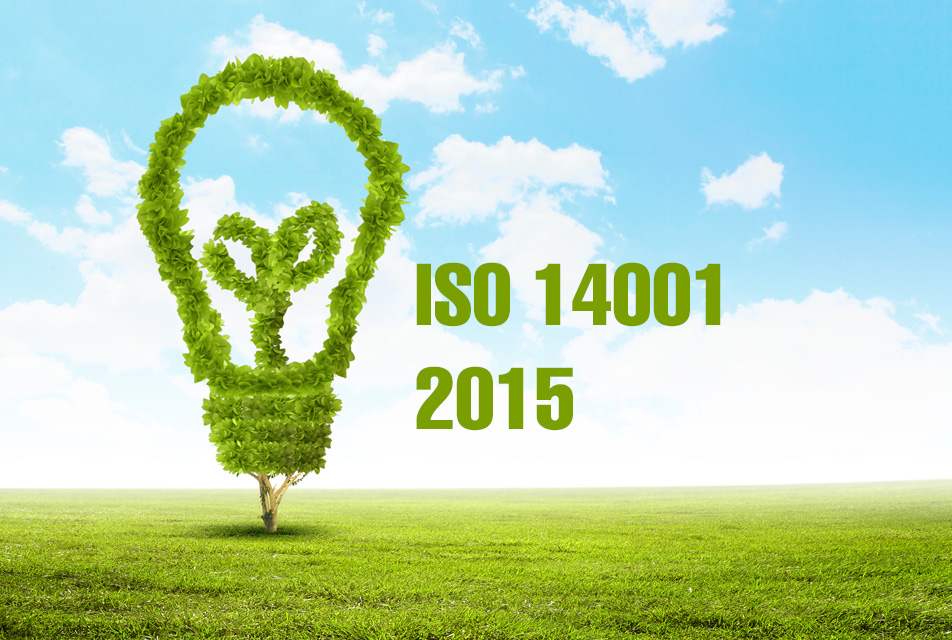 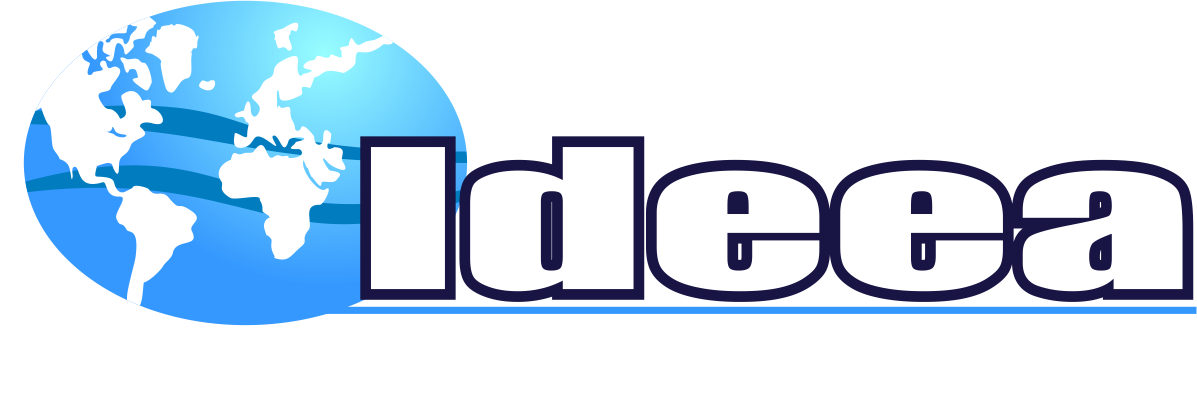 